Giving to NCCU ∙ Letter of Intent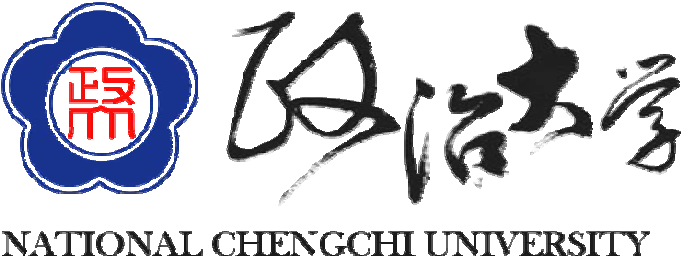 Making a DonationPlease complete the following form and email a completed form to fund@nccu.edu.tw or fax to 886-2-29379611.Donor InformationNameStreet AddressCity, State, Postal Code, CountryTelephoneEmailDesignated Project (Purpose):Donation AmountI would like to make a donation in the amount of :Wire Transfer Bank InformationBank Name: First Commercial Bank Muh Jah BranchBank Address: 12, Bao-Yi Rd., Wenshan District, Taipei City 11650, Taiwan, R.O.C. Beneficiary: National Chengchi University 401Beneficiary's Address:64, Sec. 2, Zhi-Nan Rd., Wenshan District, Taipei City 11605, Taiwan, R.O.C Account No.:16730106106Swift Code: FCBKTWTPXXXContact Information:National Chengchi University External and Alumni Relations Office64, Sec. 2, Zhi-Nan Rd., Wenshan District, Taipei City 11605, Taiwan, R.O.C. Donation Hotline: 886-2-2939-3091 ext.63021	Fax: 886-2-29379611Email: fund@nccu.edu.twPlease either mail this form to fund@nccu.edu.tw, or fax to 886-2-29379611